Қысқамерзімдіжоспар     СабақтыңбарысыБөлім:Б. Жолбарысұлы атындағы 18 ОМЛБ. Жолбарысұлы атындағы 18 ОМЛМұғалімніңаты-жөні:Амирбаева А. Қ.Амирбаева А. Қ.Күні:28.02.202428.02.2024Сынып: 2 ВҚатысушылар саны:22Қатыспағандар саны:Пәні:Әдебиеттік оқуСабақтың тақырыбы: Ертегі айтамыз. Жыл басына таласқан жануарлар. Ертегі айтамыз. Жыл басына таласқан жануарлар.Оқу бағдарламасына сәйкес оқыту мақсаттары:2.1.4.1 - Сөйлеу барысында мақал-мәтелдерді, вербалды емес тілдік құралдарды қолдану.2.2.1.2 –Шығарманы іштей оқып, ондағы қажетті ақпараттарды белгілеп оқу.2.1.4.1 - Сөйлеу барысында мақал-мәтелдерді, вербалды емес тілдік құралдарды қолдану.2.2.1.2 –Шығарманы іштей оқып, ондағы қажетті ақпараттарды белгілеп оқу.Сабақтың мақсаты:Сөйлеу барысында мақал-мәтелді, вербалды емес тілдік құралдарды қолданады.Шығарманы іштей оқып, ондағы қажетті ақпараттарды белгілеп оқиды.ЕБҚ Мұғалімнің көмегімен ертегі түрін анықтайдыСөйлеу барысында мақал-мәтелді, вербалды емес тілдік құралдарды қолданады.Шығарманы іштей оқып, ондағы қажетті ақпараттарды белгілеп оқиды.ЕБҚ Мұғалімнің көмегімен ертегі түрін анықтайдыСабақтыңкезеңі/ уақытПедагогтіңәрекетіОқушыныңәрекетіБағалауРесурстарСабақтың басы 3  минут5 минут	Ұйымдастыру.Психологиялық ахуал.-Біз бүгінгі сабақта белсенді боламыз ба?-Біз бүгінгі сабақта тапқыр боламызба?-Бүгінгі сабақта мақсатымызға жетемізбе?Үй тапсырмасын тексеру.-Бүгінгі сабақты бжс технологиясы арқылы, яғни ауызша сабақ-1 әдісімен өтеміз.Бүгінгі сабақта тапсырмаларды орындау барысында біз 63% білім сапасын көрсетуіміз керек.Ол үшін 22 оқушының 14 оқушысы барлық сұраққа дұрыс жауап беруі тиіс.1- кезең.Жұмбақтар жасыру.2-кезең.Тірек сөздер3-кезең.Жаңа сабақ.Қиылысқан сұрақтар.4-кезең.Сыни сұрақтар. Жалған-ақиқат.5-кезең.Мәтін жазу«Жұмбақ » Үйге берген тапсырма бойынша жұмбақтарды жастқа айтады.Тақтаға жануарлардың суреті ілінеді. Ал балалар тақтадан қандай жануарлардың суретін көріп тұрмыз? (Тышқан, сиыр, барыс, қоян, ұлу, жылан, жылқы, қой, маймыл, тауық, ит, доңыз).Балалар қазір қай жыл? Ұлу жылы.Олай болса бүгінгі сабағымыздың тақырыбы «Жыл басына таласқан жануарлар».Матрица тақтасына бағалайды1.Мұғаліммен сәлемдеседі.Жарайсыңдар!Жарайсыңдар!ООМДескриптор:Сұрақтарға жауап бередіСлайдООМЖаңа білім20 минСергіту сәті2 мин5 мин8 мин Жаңа тақырып.1.Тірек сөздер береді, 1 минутта жаттайды.Жыл басы, жануарлар, таласу, тышқан, түйе, ертегі.Матрица тақтасына бағалайдыОқушыларды сабақтың тақырыбымен, сабақтың мақсатымен  және бағалау критерийімен таныстырадыСабақтың тақырыбы: «Жыл басына таласқан жануарлар».Сабақтың мақсаты:Білу және түсіну  Оқулықпен жұмыс.Мәтінмен танысады1 оқушы оқиды.2.Қиылысқан сұрақтар:1.Ерте заманда жыл басына қандай жануарлар таласқан?2.Қай жануар мен алысты жақын қыламын деген?(Жылқы)3. Қылымнан арқан жіп еседі деген?(Жылқы)4.Мен ауырды көтеріп, неше айшылық алыс жерлерге апарамын деген жануарды ата. (Түйе)5. Көде,жусан жеймін ,не кезігеді соны азық қыламын деген қай жануар балалар? (Түйе)6. Сүтімді ішеді, құрт-май жасайды деп қандай жануар айтады? ?(Сиыр)7.Мен болмасам қазақ үйін немен жабар еді деп айтқан? ?(Қой)8.Жүнімді алып, киіз басады, киім тігеді деп айтатын жануар? (Қой)9. Мен болмасам сендерді қасқыр жеп тауысар деп айтқан жануар? (Ит)10.Дұшпан көрінсе үріп, абалап, иеме хабар беремін деп айтатын жануар? (Ит)11. Мен болмасам адамдар жұмысқа бармай ұйықтап қалар еді деп қайсысы айтқан? (Әтеш)12. Мен таң атты деп шақырып, хабар айтамын деген? (Әтеш)13.Не айтарын білмей қалған қайсысы?(Тышқан)14. Қулық ойлаған қай жануар? (Тышқан)15. Тышқан не деп айтады? (Бұл таластан ешнәрсе өнбес, қарап тұралық)дейді.16.Кім бұрын күнді көрсе,сол жыл басы болсын деп алдаған? (Тышқан)17. Өзінің бойына сенетін қай жануар?(Түйе)18. Түйе қалай деп айтып,тышқанның сөзін құптайды? (Меннен бұрын кім көреді деп).19. Тышқан жорғалап қайда мінеді? (Түйенің өркешіне)20. Сөйтіп жылды бәрінен бұрын көріп жыл басы қай жануар болады? (Тышқан)21.Бойына сенген қай жануар жылдан құрғалады? (Түйе)22. Ертегінің қай түріне жатады? (Жануарлар ертегісіСергіту сәтіДауыл алдындағы тыныштық,Әлсін-әлсін жел соқты.Жаңбыр тамшылап бастады,Жаңбыр күшейе бастады.Жаңбыр қатты күшейдіНайзағай.Жаңбыр қатты жауды,Жаңбыр әлсірей бастады.Жаңбыр тамшылады,Күн шықты.3.Сыни сұрақтар:Ақиқат және жалған.Жыл басына құстар таласқан?ЖалғанЖыл басына жануарлар таласқан.Ақиқат.Жылқы мен алысты жақын қылмаймын деген. Жалған.Жылқы мен алысты жақын қыламын деген. Ақиқат.Түйе көден, жусан жеймін деген. Ақиқат.Түйе сүтімнен май-құрт жасайды деген. Жалған.Сиыр сүтімнен май-құрт жасайды деген. Ақиқат.Қой жүнімді алып, киіз басады, киім тігеді деген. Ақиқат.Ит мен  мен болмасам сендерді қасқыр жеп тауысар еді деген. Ақиқат.Әтеш айтады мен адамдарды оятпаймын, ұйықтап жатып жұмыстарына кешігеді. Жалған.Әтеш айтады мен болмасам адамдар жұмысқа бармай ұйықтап қалар еді. Ақиқат.Тышқан не айтарын білмей қалады. Ақиқат.Қой қулық ойлайды. Жалған.Тышқан қулық ойлайды. Ақиқат. Тышқан өзінің бойына сенеді? Жалған.Түйе өзінің бойына сенеді. Ақиқат. Қой түйенің өркешіне мінеді. Жалған.Түйе жыл басы болады. Жалған.Ит қасқырдан бұрын көріп жыл басы болады.  Жалған.Тышқан қулық ойлайды. Ақиқат.Түйенің өркешіне мініп тышқан жыл басы болады. Ақиқат.Түйе жыл басынан бойына сеніп құр қалады. Ақиқат.Матрица тақтасына бағалайды4.Мәтін жазу.-Бүгінгі сабақта не түсіндік, сол туралы тірек сөздерді қолданып мәтін жазасыңдар,25 сөзден құралады.6 минут уақыт беріледі.Матрица тақтасына бағалайды Саралау жүргізеді.-Кім 25 сөзден көп жазды, сол оқушыға оқытады.1 минутта тірек сөздерді жазадыОқушылар оқу   мақсаты және бағалау критерийімен танысады Мәтінді түсініп оқиды .1 оқушы оқиды.Сұрақтарға жауап береді Мәтін бойынша берілген сұрақтарға жауап береді.Сыни сұрақтарға жауап бередіАқиқат не жалған екенін айтады.Мәтін құрап жазады..Матрица тақтасыДескриптор:1.Тірек сөздерді есте сақтап жазадыДескриптор:Мәтінді түсініп оқиды.Матрица тақтасыДескриптор:Сұрақтарға дұрыс жауап береді.Матрица тақтасыМатрица тақтасыДескриптор:1.Ақиқат не жалған екенін анықтайды.Матрица тақтасыДескриптор:1.Тірек сөздер арқылы мәтін жазады.ОқулықООМСлайдООМООМСабақтыңсоңы1 минКері байланыс1 минСабақты қорытындылау.-Бүгін не білдік?-Бүгінгі сабақ бізге қиындық туғыздыма?Кері байланыс береді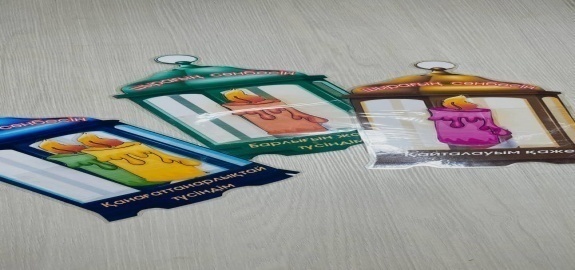 Үйге тапсырма осы мәтінді оқып келу.Бүгінгі сабақтағы өзінің әрекеті туралы, жаңа білімді   меңгерудегі өзінің жетістіктері мен қиыншылығы туралы ой бөліседі.  Матрица тақтасындағы + таңбаларымен бағаланадыМатрица